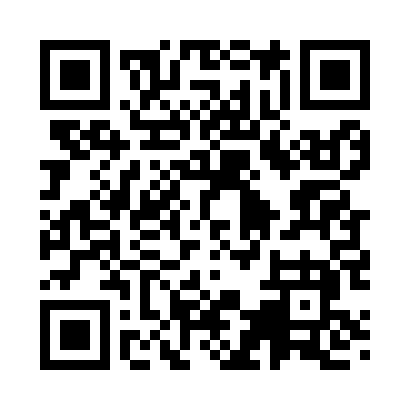 Prayer times for Oakland Acres, Iowa, USAMon 1 Jul 2024 - Wed 31 Jul 2024High Latitude Method: Angle Based RulePrayer Calculation Method: Islamic Society of North AmericaAsar Calculation Method: ShafiPrayer times provided by https://www.salahtimes.comDateDayFajrSunriseDhuhrAsrMaghribIsha1Mon3:595:411:155:178:5010:322Tue4:005:411:165:178:4910:313Wed4:005:421:165:188:4910:314Thu4:015:431:165:188:4910:305Fri4:025:431:165:188:4910:306Sat4:035:441:165:188:4810:297Sun4:045:441:165:188:4810:288Mon4:055:451:175:188:4810:289Tue4:065:461:175:188:4710:2710Wed4:075:471:175:188:4710:2611Thu4:085:471:175:188:4610:2512Fri4:095:481:175:188:4610:2413Sat4:105:491:175:188:4510:2414Sun4:115:501:175:188:4510:2315Mon4:135:501:175:188:4410:2216Tue4:145:511:175:188:4310:2117Wed4:155:521:185:178:4310:1918Thu4:165:531:185:178:4210:1819Fri4:175:541:185:178:4110:1720Sat4:195:551:185:178:4010:1621Sun4:205:561:185:178:3910:1522Mon4:215:571:185:178:3910:1323Tue4:235:571:185:168:3810:1224Wed4:245:581:185:168:3710:1125Thu4:255:591:185:168:3610:0926Fri4:276:001:185:168:3510:0827Sat4:286:011:185:158:3410:0728Sun4:306:021:185:158:3310:0529Mon4:316:031:185:158:3210:0430Tue4:326:041:185:148:3110:0231Wed4:346:051:185:148:3010:01